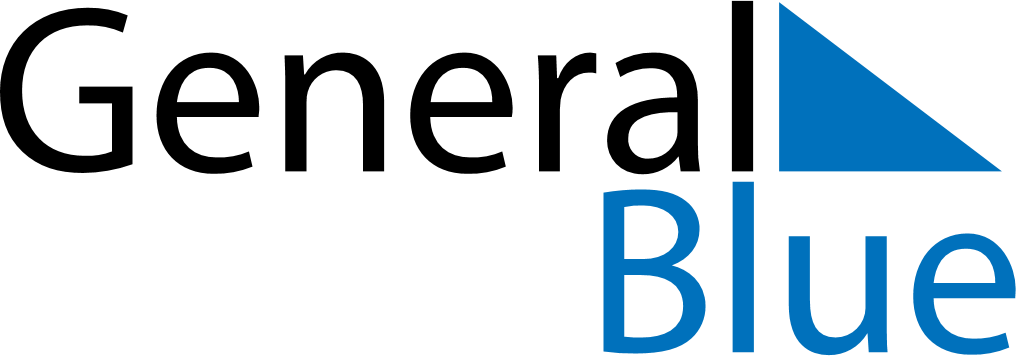 May 2026May 2026May 2026United Arab EmiratesUnited Arab EmiratesMondayTuesdayWednesdayThursdayFridaySaturdaySunday12345678910111213141516171819202122232425262728293031Feast of the Sacrifice (Eid al-Adha)